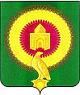 СОВЕТ ДЕПУТАТОВБОРОДИНОВСКОГО СЕЛЬКОГО ПОСЕЛЕНИЯВАРНЕНСКОГО МУНИЦИПАЛЬНОГО РАЙОНАЧЕЛЯБИНСКОЙ ОБЛАСТИРЕШЕНИЕОт 16 июля 2021 года    № 15«О внесении изменений и дополнений в бюджет Бородиновского сельскогопоселения на 2021 год и на плановыйпериод 2022 и 2023 годов»Совет депутатов Бородиновского сельского поселения РЕШАЕТ:1. Внести в бюджет Бородиновского сельского поселения на 2021 год и на плановый период 2022 и 2023 годов, принятый решением Совета депутатов Бородиновского сельского поселения Варненского муниципального района Челябинской области от 25 декабря 2020 года № 27 (с изменениями от 25 января 2021 года № 03; от 15 апреля 2021 года № 08) следующие изменения:1) в статье 1:в пункте 1 п.п. 1 слова «в сумме 9551,66 тыс. рублей» заменить на слова «в сумме 10344,88 тыс. рублей», слова «в сумме 7268,66 тыс. рублей» заменить на слова «в сумме 8061,88 тыс. рублей»;в пункте 1 п.п.2 слова «в сумме 10328,32 тыс. рублей» заменить на слова «в сумме 11121,54 тыс. рублей».- приложение 4 изложить в новой редакции (приложение 1 к настоящему решению);- приложение 6 изложить в новой редакции (приложение 2 к настоящему решению);2. Настоящее Решение вступает в силу со дня его подписания и обнародования.Глава Бородиновского сельского поселения	_____________	С.И.МананниковПредседатель Совета депутатов	_____________	Т.Н.ЧерневаПриложение 1к решению «О внесении изменений и дополненийв бюджет Бородиновского сельского поселенияна 2021 год и на плановый период 2022 и 2023 годов»от 16июля 2021 года №15 Приложение 4к решению «О бюджете Бородиновского сельского поселенияна 2021 год и на плановый период 2022 и 2023 годов»от 25 декабря 2020 года № 27 Распределение бюджетных ассигнований по разделам, подразделам, целевым статьям, группам видов расходов бюджета Бородиновского сельского поселенияза полугодие 2021 года (тыс. руб.)Приложение 2к решению «О внесении изменений и дополненийв бюджет Бородиновского сельского поселенияна 2021 год и на плановый период 2022 и 2023 годов»от 16 июля 2021 года № 15Приложение 6к решению «О бюджете Бородиновского сельского поселенияна 2021 год и на плановый период 2022 и 2023 годов»от 25 декабря 2020 года № 27 Ведомственная структура расходов бюджета Бородиновского сельского поселения за полугодие 2021 года(тыс. руб.)Наименование показателяКБККБККБККБКСуммаНаименование показателяРазделПодразделКЦСРКВРСумма123456ВСЕГО:11 121,54ОБЩЕГОСУДАРСТВЕННЫЕ ВОПРОСЫ013 087,43Функционирование высшего должностного лица субъекта Российской Федерации и муниципального образования0102650,90Расходы общегосударственного характера01029900400000650,90Глава муниципального образования01029900420301650,90Расходы на выплаты персоналу в целях обеспечения выполнения функций государственными (муниципальными) органами, казенными учреждениями, органами управления государственными внебюджетными фондами01029900420301100650,90Функционирование Правительства Российской Федерации, высших исполнительных органов государственной власти субъектов Российской Федерации, местных администраций01041 758,15Расходы общегосударственного характера010499004000001 668,15Центральный аппарат010499004204011 668,15Расходы на выплаты персоналу в целях обеспечения выполнения функций государственными (муниципальными) органами, казенными учреждениями, органами управления государственными внебюджетными фондами01049900420401100987,50Закупка товаров, работ и услуг для обеспечения государственных (муниципальных) нужд01049900420401200661,97Межбюджетные трансферты0104990042040150018,68Уплата налога на имущество организаций, земельного и транспортного налога0104990890000090,00Уплата налога на имущество организаций, земельного и транспортного налога государственными органами0104990892040190,00Иные бюджетные ассигнования0104990892040180090,00Обеспечение деятельности финансовых, налоговых и таможенных органов и органов финансового (финансово-бюджетного) надзора0106629,30Расходы общегосударственного характера01069900400000629,30Центральный аппарат01069900420401629,30Расходы на выплаты персоналу в целях обеспечения выполнения функций государственными (муниципальными) органами, казенными учреждениями, органами управления государственными внебюджетными фондами01069900420401100629,30Обеспечение проведения выборов и референдумов010749,08Проведение выборов в представительные органы0107020000002049,08Иные бюджетные ассигнования0107020000002080049,08НАЦИОНАЛЬНАЯ ОБОРОНА02113,30Мобилизационная и вневойсковая подготовка0203113,30Подпрограмма "Допризывная подготовка молодежи в Челябинской области"02034630000000113,30Осуществление полномочий по первичному воинскому учету на территориях, где отсутствуют военные комиссариаты02034630051180113,30Расходы на выплаты персоналу в целях обеспечения выполнения функций государственными (муниципальными) органами, казенными учреждениями, органами управления государственными внебюджетными фондами02034630051180100112,62Закупка товаров, работ и услуг для обеспечения государственных (муниципальных) нужд020346300511802000,68НАЦИОНАЛЬНАЯ БЕЗОПАСНОСТЬ И ПРАВООХРАНИТЕЛЬНАЯ ДЕЯТЕЛЬНОСТЬ03582,70Защита населения и территории от чрезвычайных ситуаций природного и техногенного характера, пожарная безопасность0310582,70Защита населения и территории от чрезвычайных ситуаций природного и техногенного характера, пожарная безопасность0310250002502Б582,70Закупка товаров, работ и услуг для обеспечения государственных (муниципальных) нужд0310250002502Б200582,70НАЦИОНАЛЬНАЯ ЭКОНОМИКА041 413,84Дорожное хозяйство (дорожные фонды)04091 413,84Содержание улично-дорожной сети и искусственных сооружений Варненского муниципального района04091800018001780,55Закупка товаров, работ и услуг для обеспечения государственных (муниципальных) нужд04091800018001200780,55Мероприятия по совершенствованию движения пешеходов и предупреждению аварийности с участием пешеходов04092400024002200,00Закупка товаров, работ и услуг для обеспечения государственных (муниципальных) нужд04092400024002200200,00Субсидия на капитальный ремонт, ремонт и содержание автомобильных дорог общего пользования местного значения040965000S6050433,29Закупка товаров, работ и услуг для обеспечения государственных (муниципальных) нужд040965000S6050200433,29ЖИЛИЩНО-КОММУНАЛЬНОЕ ХОЗЯЙСТВО051 523,97Благоустройство05031 073,27Благоустройство0503800008001Б707,29Закупка товаров, работ и услуг для обеспечения государственных (муниципальных) нужд0503800008001Б200707,29Закупка товаров, работ и услуг для обеспечения государственных (муниципальных) нужд0503800008002Б30,00Закупка товаров, работ и услуг для обеспечения государственных (муниципальных) нужд0503800008002Б20030,00Закупка товаров, работ и услуг для обеспечения государственных (муниципальных) нужд0503800008003Б318,74Закупка товаров, работ и услуг для обеспечения государственных (муниципальных) нужд0503800008003Б200318,74Благоустройство0503990600000017,24Расходы на прочие мероприятия по благоустройству поселений0503990600050017,24Закупка товаров, работ и услуг для обеспечения государственных (муниципальных) нужд0503990600050020017,24Другие вопросы в области жилищно-коммунального хозяйства0505450,70Подпрограмма "Комплексное развитие систем водоснабжения и водоотведения Варненского муниципального района05050910000000235,93Ремонт водонапорных сетей05050910009001235,93Иные бюджетные ассигнования05050910009001800235,93Подпрограмма "Комплексное развитие систем теплоснабжения Варненского муниципального района"05050930000000213,77Разработка и корректировка схем теплоснабжения0505093000900213,77Закупка товаров, работ и услуг для обеспечения государственных (муниципальных) нужд0505093000900220013,77Подготовка к отопительному сезону05050930101000200,00Закупка товаров, работ и услуг для обеспечения государственных (муниципальных) нужд05050930101000200200,00Выполнение работ по внесению изменений в Генеральный план и Правила землепользования и застройки Варненского муниципального района050517000170011,00Закупка товаров, работ и услуг для обеспечения государственных (муниципальных) нужд050517000170012001,00ОХРАНА ОКРУЖАЮЩЕЙ СРЕДЫ06281,69Другие вопросы в области охраны окружающей среды0605281,69Региональный проект «Комплексная система об-ращения с твердыми коммунальными отходами»0605640G200000281,69Создание и содержание мест (площадок) накопления твердых коммунальных отходов0605640G243120281,69Закупка товаров, работ и услуг для обеспечения государственных (муниципальных) нужд0605640G243120200281,69КУЛЬТУРА, КИНЕМАТОГРАФИЯ083 576,66Культура08013 576,66Культура0801630006301Б2 990,90Расходы на выплаты персоналу в целях обеспечения выполнения функций государственными (муниципальными) органами, казенными учреждениями, органами управления государственными внебюджетными фондами0801630006301Б1001 456,60Закупка товаров, работ и услуг для обеспечения государственных (муниципальных) нужд0801630006301Б2001 534,30Закупка товаров, работ и услуг для обеспечения государственных (муниципальных) нужд0801630006303Б585,76Закупка товаров, работ и услуг для обеспечения государственных (муниципальных) нужд0801630006303Б200316,56Межбюджетные трансферты0801630006303Б500269,20СОЦИАЛЬНАЯ ПОЛИТИКА1030,26Социальное обеспечение населения100330,26Подпрограмма "Повышение качества жизни граждан пожилого возраста и иных категорий граждан"1003282000000030,26Осуществление мер социальной поддержки граждан, работающих и проживающих в сельских населенных пунктах и рабочих поселках Челябинской области1003282002838030,26Расходы на выплаты персоналу в целях обеспечения выполнения функций государственными (муниципальными) органами, казенными учреждениями, органами управления государственными внебюджетными фондами1003282002838010030,26ФИЗИЧЕСКАЯ КУЛЬТУРА И СПОРТ11511,70Массовый спорт1102511,70Массовый спорт1102200002001Б113,70Закупка товаров, работ и услуг для обеспечения государственных (муниципальных) нужд1102200002001Б200113,70Закупка товаров, работ и услуг для обеспечения государственных (муниципальных) нужд1102200002003Б398,00Закупка товаров, работ и услуг для обеспечения государственных (муниципальных) нужд1102200002003Б200398,00Наименование показателяКБККБККБККБККБКСуммаНаименование показателяКВСРРазделПодразделКЦСРКВРСумма1234567ВСЕГО:11 121,54Администрация Бородиновского сельского поселения Варненского муниципального района Челябинской области81811 121,54ОБЩЕГОСУДАРСТВЕННЫЕ ВОПРОСЫ818013 087,43Функционирование высшего должностного лица субъекта Российской Федерации и муниципального образования8180102650,90Расходы общегосударственного характера81801029900400000650,90Глава муниципального образования81801029900420301650,90Расходы на выплаты персоналу в целях обеспечения выполнения функций государственными (муниципальными) органами, казенными учреждениями, органами управления государственными внебюджетными фондами81801029900420301100650,90Функционирование Правительства Российской Федерации, высших исполнительных органов государственной власти субъектов Российской Федерации, местных администраций81801041 758,15Расходы общегосударственного характера818010499004000001 668,15Центральный аппарат818010499004204011 668,15Расходы на выплаты персоналу в целях обеспечения выполнения функций государственными (муниципальными) органами, казенными учреждениями, органами управления государственными внебюджетными фондами81801049900420401100987,50Закупка товаров, работ и услуг для обеспечения государственных (муниципальных) нужд81801049900420401200661,97Межбюджетные трансферты8180104990042040150018,68Уплата налога на имущество организаций, земельного и транспортного налога8180104990890000090,00Уплата налога на имущество организаций, земельного и транспортного налога государственными органами8180104990892040190,00Иные бюджетные ассигнования8180104990892040180090,00Обеспечение деятельности финансовых, налоговых и таможенных органов и органов финансового (финансово-бюджетного) надзора8180106629,30Расходы общегосударственного характера81801069900400000629,30Центральный аппарат81801069900420401629,30Расходы на выплаты персоналу в целях обеспечения выполнения функций государственными (муниципальными) органами, казенными учреждениями, органами управления государственными внебюджетными фондами81801069900420401100629,30Обеспечение проведения выборов и референдумов818010749,08Проведение выборов в представительные органы8180107020000002049,08Иные бюджетные ассигнования8180107020000002080049,08НАЦИОНАЛЬНАЯ ОБОРОНА81802113,30Мобилизационная и вневойсковая подготовка8180203113,30Подпрограмма "Допризывная подготовка молодежи в Челябинской области"81802034630000000113,30Осуществление полномочий по первичному воинскому учету на территориях, где отсутствуют военные комиссариаты81802034630051180113,30Расходы на выплаты персоналу в целях обеспечения выполнения функций государственными (муниципальными) органами, казенными учреждениями, органами управления государственными внебюджетными фондами81802034630051180100112,62Закупка товаров, работ и услуг для обеспечения государственных (муниципальных) нужд818020346300511802000,68НАЦИОНАЛЬНАЯ БЕЗОПАСНОСТЬ И ПРАВООХРАНИТЕЛЬНАЯ ДЕЯТЕЛЬНОСТЬ81803582,70Защита населения и территории от чрезвычайных ситуаций природного и техногенного характера, пожарная безопасность8180310582,70Защита населения и территории от чрезвычайных ситуаций природного и техногенного характера, пожарная безопасность8180310250002502Б582,70Закупка товаров, работ и услуг для обеспечения государственных (муниципальных) нужд8180310250002502Б200582,70НАЦИОНАЛЬНАЯ ЭКОНОМИКА818041 413,84Дорожное хозяйство (дорожные фонды)81804091 413,84Содержание улично-дорожной сети и искусственных сооружений Варненского муниципального района81804091800018001780,55Закупка товаров, работ и услуг для обеспечения государственных (муниципальных) нужд81804091800018001200780,55Мероприятия по совершенствованию движения пешеходов и предупреждению аварийности с участием пешеходов81804092400024002200,00Закупка товаров, работ и услуг для обеспечения государственных (муниципальных) нужд81804092400024002200200,00Субсидия на капитальный ремонт, ремонт и содержание автомобильных дорог общего пользования местного значения818040965000S6050433,29Закупка товаров, работ и услуг для обеспечения государственных (муниципальных) нужд818040965000S6050200433,29ЖИЛИЩНО-КОММУНАЛЬНОЕ ХОЗЯЙСТВО818051 523,97Благоустройство81805031 073,27Благоустройство8180503800008001Б707,29Закупка товаров, работ и услуг для обеспечения государственных (муниципальных) нужд8180503800008001Б200707,29Закупка товаров, работ и услуг для обеспечения государственных (муниципальных) нужд8180503800008002Б30,00Закупка товаров, работ и услуг для обеспечения государственных (муниципальных) нужд8180503800008002Б20030,00Закупка товаров, работ и услуг для обеспечения государственных (муниципальных) нужд8180503800008003Б318,74Закупка товаров, работ и услуг для обеспечения государственных (муниципальных) нужд8180503800008003Б200318,74Благоустройство8180503990600000017,24Расходы на прочие мероприятия по благоустройству поселений8180503990600050017,24Закупка товаров, работ и услуг для обеспечения государственных (муниципальных) нужд8180503990600050020017,24Другие вопросы в области жилищно-коммунального хозяйства8180505450,70Подпрограмма "Комплексное развитие систем водоснабжения и водоотведения Варненского муниципального района81805050910000000235,93Ремонт водонапорных сетей81805050910009001235,93Иные бюджетные ассигнования81805050910009001800235,93Подпрограмма "Комплексное развитие систем теплоснабжения Варненского муниципального района"81805050930000000213,77Разработка и корректировка схем теплоснабжения8180505093000900213,77Закупка товаров, работ и услуг для обеспечения государственных (муниципальных) нужд8180505093000900220013,77Подготовка к отопительному сезону81805050930101000200,00Закупка товаров, работ и услуг для обеспечения государственных (муниципальных) нужд81805050930101000200200,00Выполнение работ по внесению изменений в Генеральный план и Правила землепользования и застройки Варненского муниципального района818050517000170011,00Закупка товаров, работ и услуг для обеспечения государственных (муниципальных) нужд818050517000170012001,00ОХРАНА ОКРУЖАЮЩЕЙ СРЕДЫ81806281,69Другие вопросы в области охраны окружающей среды8180605281,69Региональный проект «Комплексная система об-ращения с твердыми коммунальными отходами»8180605640G200000281,69Создание и содержание мест (площадок) накопления твердых коммунальных отходов8180605640G243120281,69Закупка товаров, работ и услуг для обеспечения государственных (муниципальных) нужд8180605640G243120200281,69КУЛЬТУРА, КИНЕМАТОГРАФИЯ818083 576,66Культура81808013 576,66Культура8180801630006301Б2 990,90Расходы на выплаты персоналу в целях обеспечения выполнения функций государственными (муниципальными) органами, казенными учреждениями, органами управления государственными внебюджетными фондами8180801630006301Б1001 456,60Закупка товаров, работ и услуг для обеспечения государственных (муниципальных) нужд8180801630006301Б2001 534,30Закупка товаров, работ и услуг для обеспечения государственных (муниципальных) нужд8180801630006303Б585,76Закупка товаров, работ и услуг для обеспечения государственных (муниципальных) нужд8180801630006303Б200316,56Межбюджетные трансферты8180801630006303Б500269,20СОЦИАЛЬНАЯ ПОЛИТИКА8181030,26Социальное обеспечение населения818100330,26Подпрограмма "Повышение качества жизни граждан пожилого возраста и иных категорий граждан"8181003282000000030,26Осуществление мер социальной поддержки граждан, работающих и проживающих в сельских населенных пунктах и рабочих поселках Челябинской области8181003282002838030,26Расходы на выплаты персоналу в целях обеспечения выполнения функций государственными (муниципальными) органами, казенными учреждениями, органами управления государственными внебюджетными фондами8181003282002838010030,26ФИЗИЧЕСКАЯ КУЛЬТУРА И СПОРТ81811511,70Массовый спорт8181102511,70Массовый спорт8181102200002001Б113,70Закупка товаров, работ и услуг для обеспечения государственных (муниципальных) нужд8181102200002001Б200113,70Закупка товаров, работ и услуг для обеспечения государственных (муниципальных) нужд8181102200002003Б398,00Закупка товаров, работ и услуг для обеспечения государственных (муниципальных) нужд8181102200002003Б200398,00